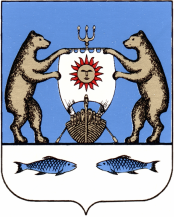 РОССИЙСКАЯ ФЕДЕРАЦИЯНовгородская область Новгородский районАдминистрация Борковского сельского поселенияП О С Т А Н О В Л Е Н И Еот 20.01.2021  № 11  д. Борки                                                                                                  Об утверждении плана мероприятий Администрации Борковского сельского поселенияпо обеспечению первичных мер пожарной безопасности на 2021 годВ соответствии с Федеральным законом от 21 декабря 1994 г. № 69-ФЗ "О пожарной безопасности", Федеральным законом от 6 октября 2003 г. № 131-ФЗ «Об общих принципах местного самоуправления в Российской Федерации», Уставом Борковского сельского поселения, в целях  реализации государственной политики в области пожарной безопасности на территории сельского поселения ПОСТАНОВЛЯЮ:1.	 Утвердить прилагаемый план мероприятий Администрации Борковского сельского поселения по обеспечению первичных мер пожарной безопасности в границах поселения на 2021 год.2.	 Опубликовать постановление в периодическом печатном издании «Борковский вестник» и разместить на официальном сайте Администрации Борковского сельского поселения в информационно-телекоммуникационной сети «Интернет» по адресу: www.borkiadm.ruГлава АдминистрацииБорковского сельского поселения                                                     С.А. УсоваУтвержденоПостановлением Борковского сельского поселенияОт 20.01.2021 № 11Планмероприятий по обеспечению пожарной безопасности в границахнаселенных пунктов Борковского сельского поселения на  2021 год.№ п\пНаименование мероприятияДата проведенияОтветственные исполнители1Проведение заседаний КПЛЧС и ОПБ поселенияВ течении годаГлава Администрации2Провести  подворные обходы с целью ознакомления граждан с Правилами пожарной безопасности под роспись с вручением памяток и листовок 1 и 3 кварталзам.главы администрации;3Провести  собрания граждан по обсуждению вопросов  соблюдения Правил  противопожарной безопасностиВ течении годазам.главы администрации служащий 1 категории4Обновить уголки пожарной безопасности и сигналы оповещения в населенных пунктах поселения  2 кварталзам.главы администрации  служащий 1 категории5Провести инвентаризации  источников наружного противопожарного водоснабжения на территории поселения2 кварталзам.главы администрации служащий 1 категории6Приведение источников наружного противопожарного  водоснабжения в надлежащее состояние:1. обновление указателейапрель,майзам.главы администрации служащий 1 категории7Содержание источников наружного противопожарного водоснабжения в летний и зимний период ( окос травы, вырубка прорубей, чистка подъездных путей от снега)Летний и зимний периоды годаГлава Администрации8Проведение совещаний с руководителями   учреждений, организаций, предприятий  по соблюдению   правил содержания территорий и объектовВ течении годаГлава поселенияАдминистрации9Проверка состояния систем противопожарной защиты объектов, населенных пунктов, противопожарных водоемов, подъездных путей к ним, мест с массовым пребыванием людей, находящихся на территории примыкающим к лесным фондам2,4 кварталзам.главы администрации служащий 1 категории10Подготовка объектов жизнеобеспечения населения к пожароопасному периоду.постоянноРуководители объектов11Проведение мероприятий по недопущению пала сухой травыапрель, сентябрьГлава Администрации12Проведение противопожарной пропаганды  в местах с массовым пребыванием людей, информирование населения о пожарах и проводимых мероприятиях по их предупреждению и ликвидации  постоянноГлава поселениязам.главы администрациислужащий 1 категории15Проведение мероприятий по ликвидации несанкционированных свалокВ течении годаЗам Главы  администрации служащий 1 категории16Продолжить работу по ознакомлению граждан с Правилами пожарной  безопасности под роспись. Особое внимание уделить неблагополучным ,  неблагонадежным  и многодетным семьям, а так же одинокопроживающим пенсионерампостоянноГлава Администрации администрацииЗам.Главы служащий 1 категории